Compte rendu du conseil d’administration du 14 juin 2021Présents: Paul, Michel Bastide, Jean Lalanne, Damien Meaud, Christian Naudet, Nicole Viguier1 Organisation de la gestion des déchets par le SMD3Par courrier du 17 mai la DIGD (défense de l’intérêt général en Dordogne) et notre comité ATTAC ont demandé à M. Protano, président du SMD3, la communication de plusieurs documents relatifs à la nouvelle organisation de la collecte des déchets. Il est prévu en cas de refus de saisir la CADA (commission d’accès aux documents administratifs). Une manifestation de protestation contre le nouveau dispositif devrait être organisée le 13 juillet prochain devant le siège du SMD32 Manifestations localesLa manifestation du 7 juin pour la levée des brevets des vaccins anti-covid, avec la participation d’ATTAC, a réuni 35 personnes devant la préfecture.La manifestation du 12 juin pour les libertés et contre la montée des idées d’extrême droite a réuni à Périgueux près de 400 personnes (150 000 personnes en France).3 CinécinémaLa date du redémarrage de Cinécinéma n’est malheureusement pas encore arrêtée malgré les protestations des nombreux adhérents.4 Lettre des comitésLa Lettre des comités locaux existe depuis février 2021 : elle paraît en février, juin, et novembre et permet aux adhérents de faire part de leurs actions.La démarche locale de lutte pour une organisation de la collecte des déchets plus équitable et plus écologique pourrait faire l’objet d’un article ? 5 AdhésionsLe nombre des adhésions en Dordogne ne s’élève qu’à 54 à ce jour ce qui laisse craindre une baisse en fin d’année : merci à ceux qui l’ont prévu de renouveler prochainement leur adhésion.6 Université d’étéL’Université d’été des mouvements sociaux et des solidarités aura bien lieu à Nantes mais du 24 au 28 août 2021. Elle se tiendra principalement à l’Ecole d’architecture (ENSA).7 Plus jamais çaNotre comité étudiera prochainement la possibilité d’adhérer à la démarche « Plus jamais ça ! » : appel lancé « à toutes les forces progressistes et humanistes […] pour reconstruire ensemble un futur, écologique, féministe et social, en rupture avec les politiques menées jusque-là et le désordre néolibéral »8 Fête nationale des Amis de la Confédération paysanneCelle-ci se tiendra du 27 au 29 août prochain en Dordogne, sur la commune de Saint-Martial-de-Valette et notre comité pourra participer en tenant un stand et éventuellement assurer une intervention.9 AG d’ATTACCette assemblée générale devrait se tenir à la rentrée et sera préparée prochainement. Bas du formulaireProchain CA (ouvert à tous)Lundi 12 juillet à 18h30 à la Bourse du TravailOrdre du jour :- Damien Meaud : sensibilisation à la protection de la vie privée et à la cybersécurité- SMD3 et gestion des déchets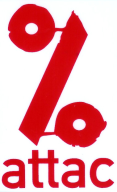 PERIGUEUX-NONTRONContacts :perigueux@attac.orghttp://local.attac.org/attac24/https://www.facebook.com/attac.perigueux.nontronIl s’agit tout simplementde se réapproprierensemblel’avenir de notre monde